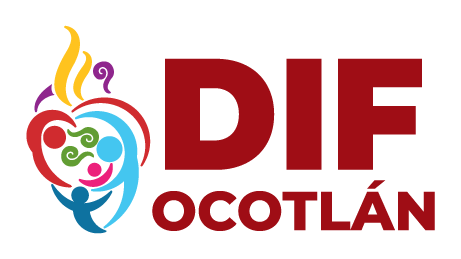 SISTEMA PARA EL DESARROLLO  INTEGRAL  DE LA FAMILIA DEL MUNICIPIO DE OCOTLÁN JALISCORELACIÓN DE INGRESOSJULIO 2022TOTAL                               $ 1,149,481.00 NOSERVICIOCANTIDAD 1CONSULTA MÉDICA $          100.00  2PLATICAS PREMATRIMONIALES $     15,000.00  3GINECOLOGIA $      1,095 .00  4PSICOLOGIA $     30,550.00  5TRANSPORTE $       1,650.00  6ASESORIA JURIDICA $         100 .00  7FISIATRA $     33,065.00  8PEDIATRIA $          400.00  9REHABILITACIÓN $     61,515.00 10TERAPIA DE LENGUAJE $       3,780.00 11CADI $     33,440.00 12CAIC I $     12,890.00 13NUTRICIÓN $      3,720 .00 14TERAPIA FAMILIAR $       2,550.00 15TERAPIA DE PAREJA $       1,520.00 16HOMEOPATIA $         740. 00 17CONSTANCIA MÉDICA $          525.00 18DONATIVOS$   110,000.0019SUBSIDIO$   836,841.00